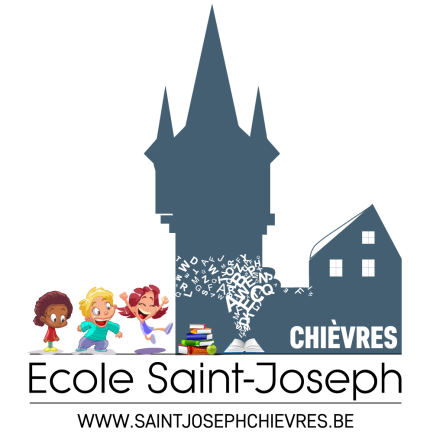 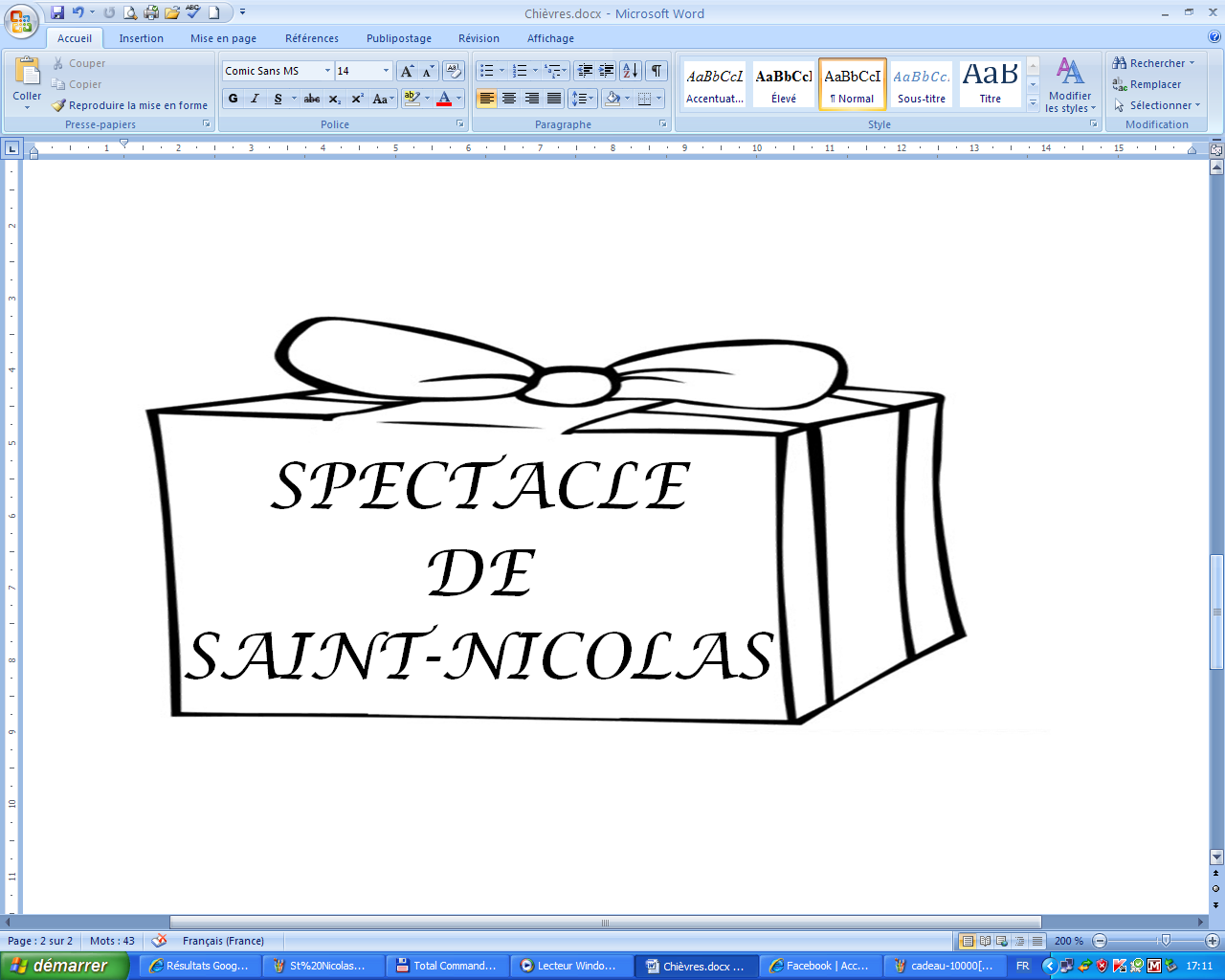 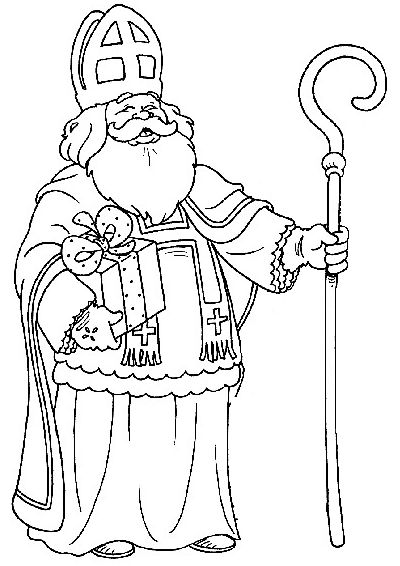 Saint-Nicolas viendra en personne apporter des bonbons aux enfants ainsi que des jouets pour les classes.Il accueillera aussi tous les enfants qui n’ont pas encore 2 ans et demi.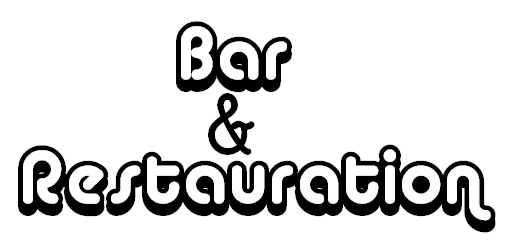 Entrée : 2.5 euros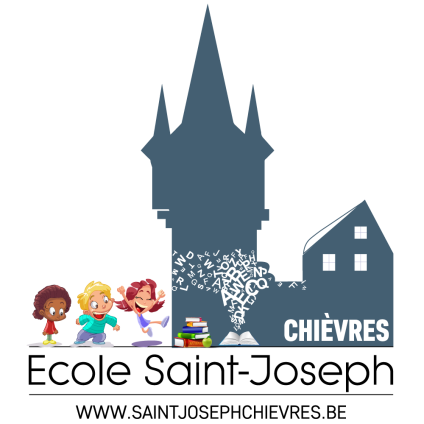 Saint-Nicolas viendra en personne apporter des bonbons aux enfants ainsi que des jouets pour les classes.Il accueillera aussi tous les enfants qui n’ont pas encore 2 ans et demi.Entrée : 2.5 euros